Дизайн-проектблагоустройства придомовой территории дома по ул. Дуркина 11, пгт. Березово, Березовский район, Ханты-Мансийский автономный округ Юграпгт. Березово 2018г.СОСТАВ ДИЗАЙН ПРОЕКТАОбщие данныеНастоящий Дизайн-проект по благоустройству придомовой территории дома по ул. Дуркина 11, пгт. Березово, Березовский район, Ханты-Мансийский автономный округ Югра, в соответствии с реализацией муниципальной программы «Формирование современной городской среды муниципального образования городское поселение Березово на 2018-2024 годы»1.Цели и задачи разработки Дизайн-проекта по благоустройству придомовой территории .Основной целью является создание комфортной городской среды на территори городского поселения Березово .Для достижения данной цели необходимо решить такую задачу, как повышение уровня благоустройства дворовой территории по ул. Дуркина 11 в пгт. Березово.2.Основные элементы благоустройства территорииНа придомовой территории запроектировано положить заасфальтированный подъезд к дому и асфальтирование дворовой территории, установить три скамьи для отдыха жителей дома, три урны и три световых прибора.Ситуационная схемаТерритория благоустройства расположена на земельном участке с кадастровым номером 86:05:0310020:10, земельный участок находится в зоне жилой застройки средней этажности.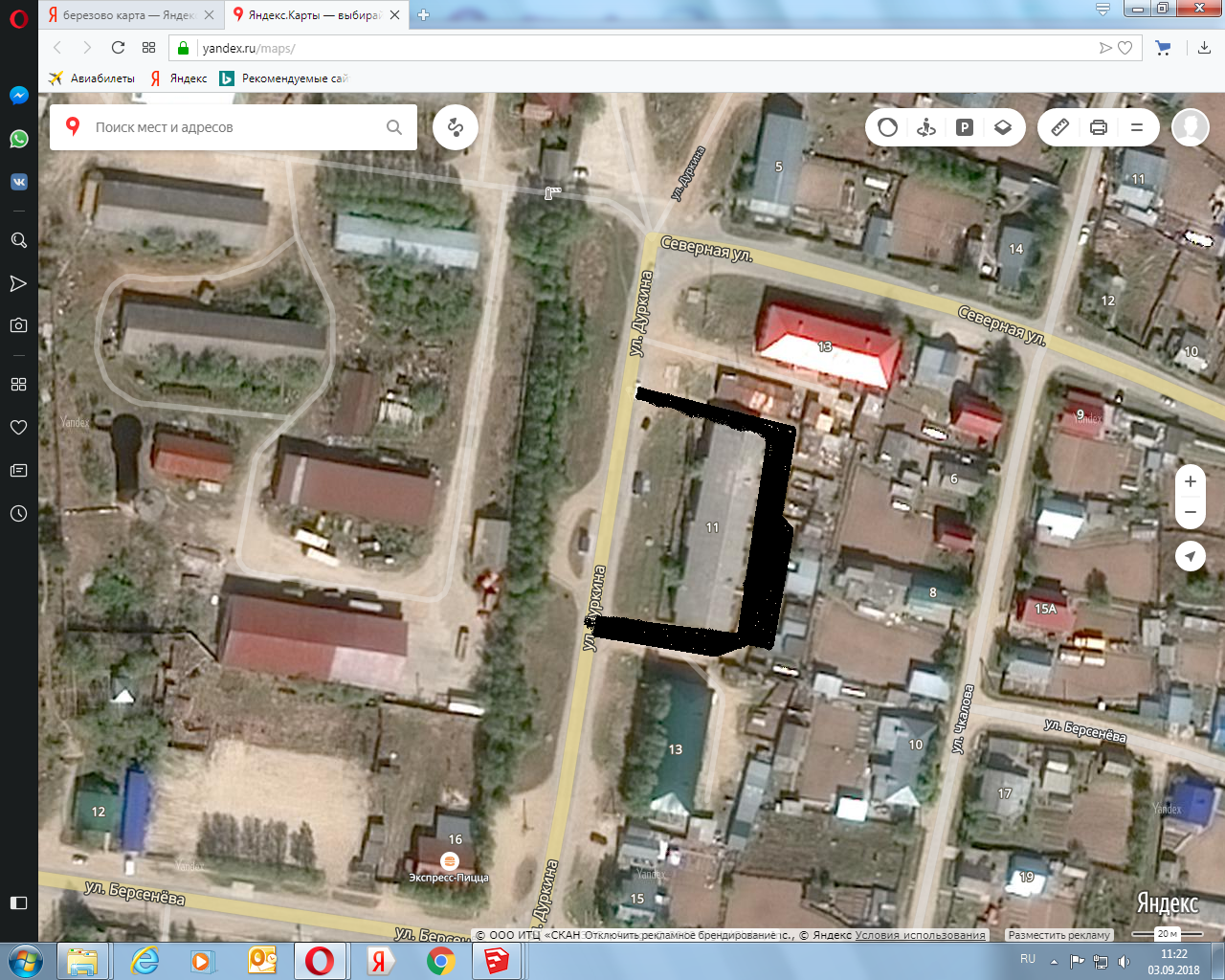 Современное состояние территорииНа сегодняшний день придомовая территория благоустройства имеет неудовлетворительное состояние. Пешеходные дорожки положены много лет назад, имеют неудовлетворительное состояние, отсутствуют скамейки, отсутствуют урны и освещение дома.Трехмерная визуализация планируемого благоустройства придомовой территории дома по ул. Дуркина 11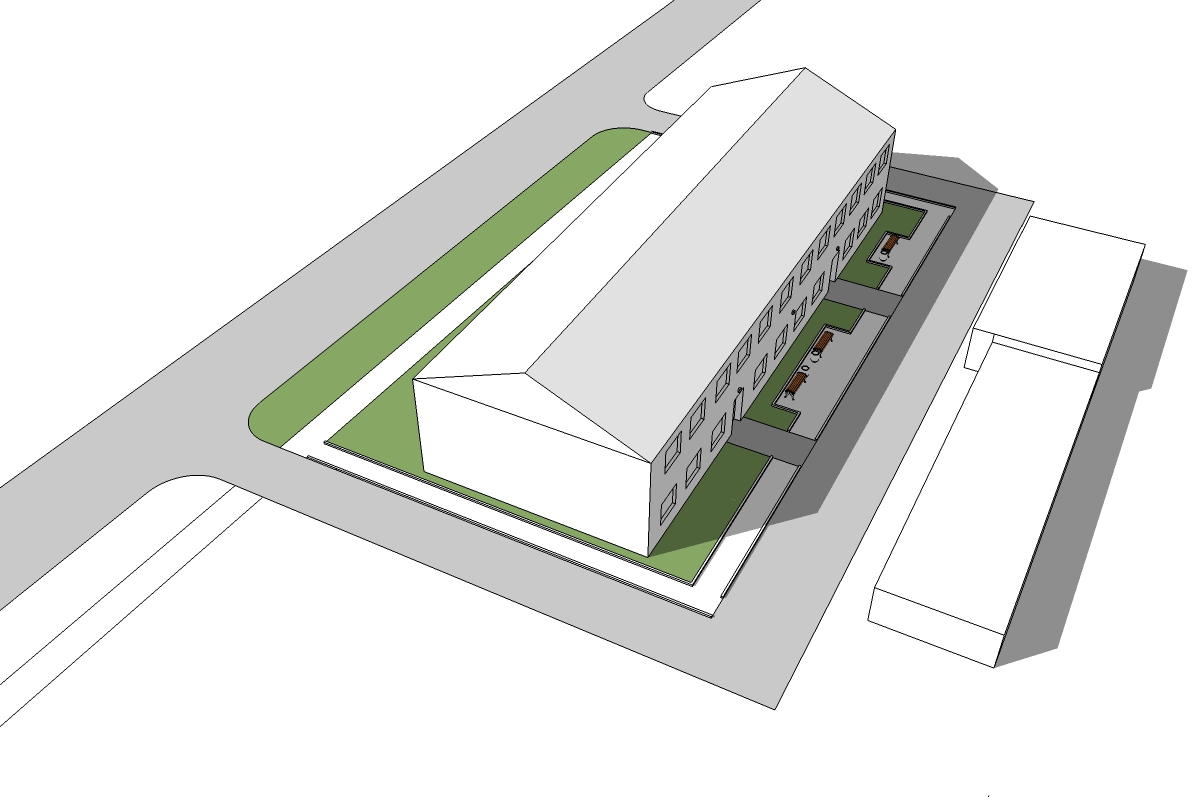 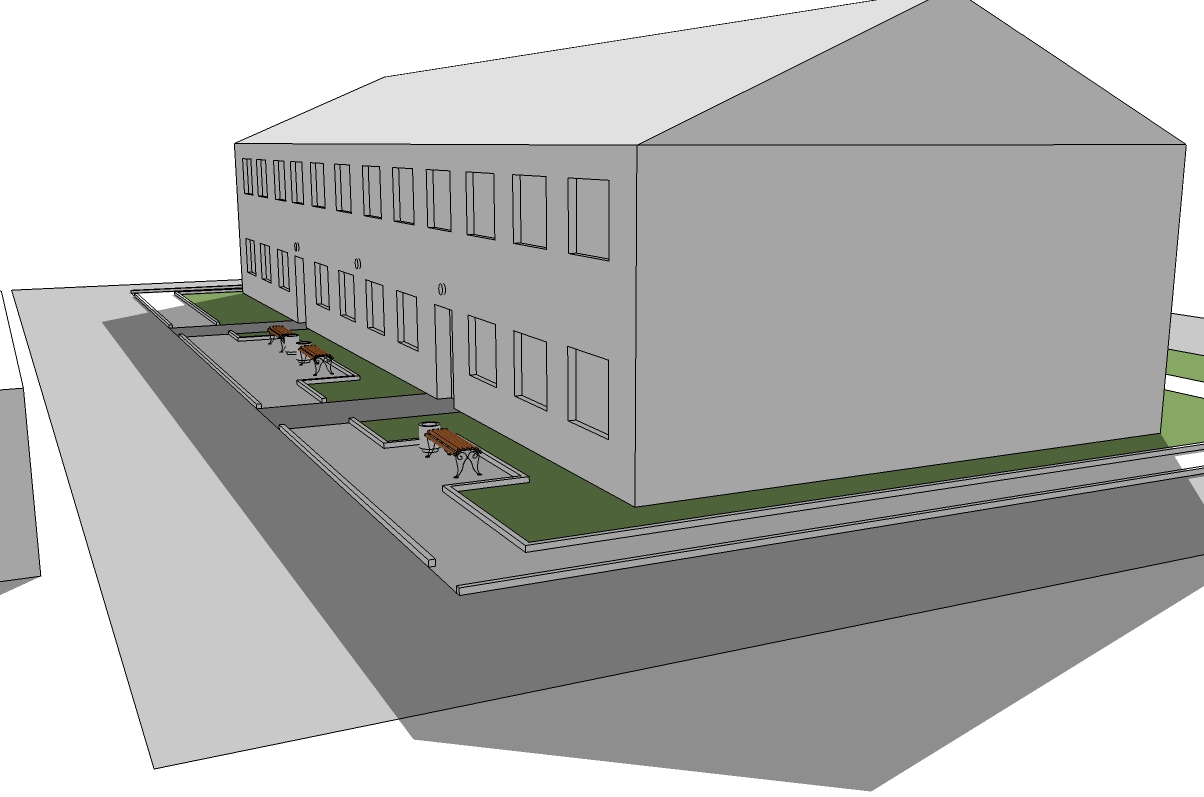 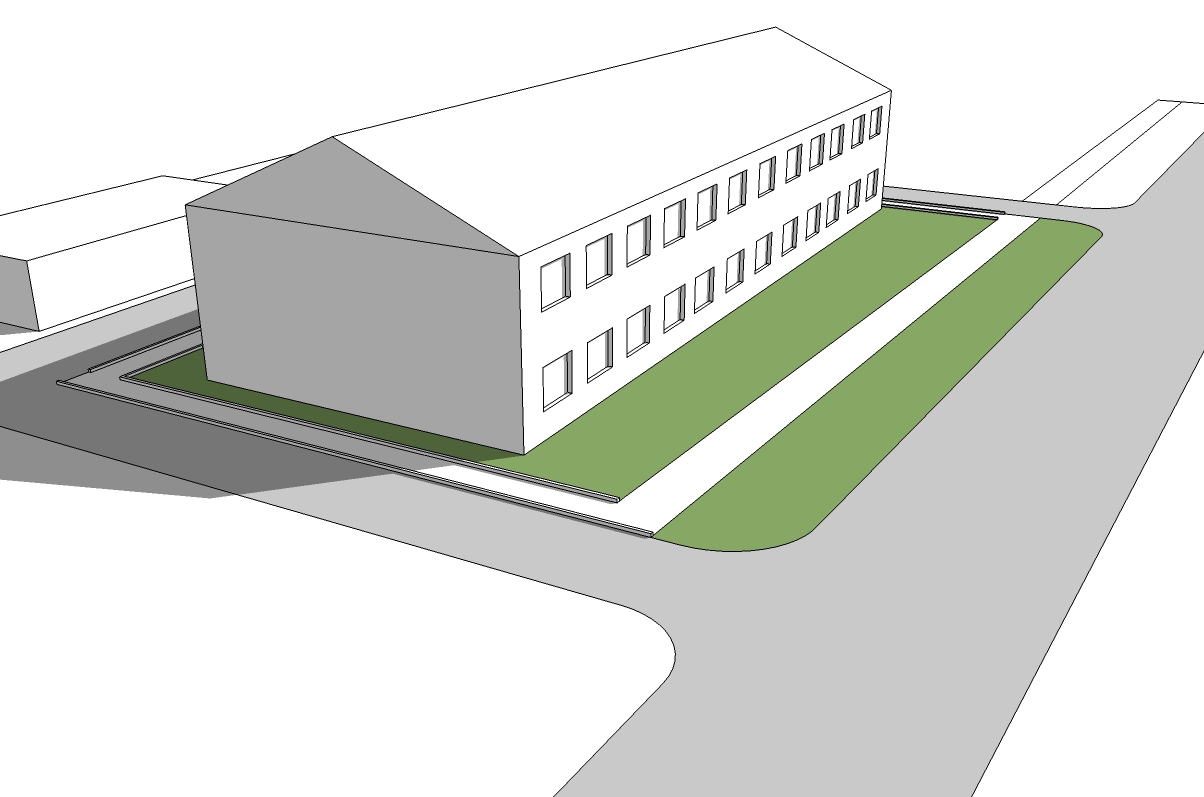 НаименованиеПримечаниеСостав проектной документацииЛист 1Текстовая частьПояснительная запискаЛист 1-Графическая частьОбщая схема расположения благоустраиваемой территории; Ситуационная схемаЛистФрагмент схемы планировочной организации благоустройства придомовой территорииЛистВизуализация благоустраиваемой территорииЛист